3-ОЗ ремонт пожарного водоема по адресу: деревня Ганьково, квартал летчика Кузнецова, у дома №18до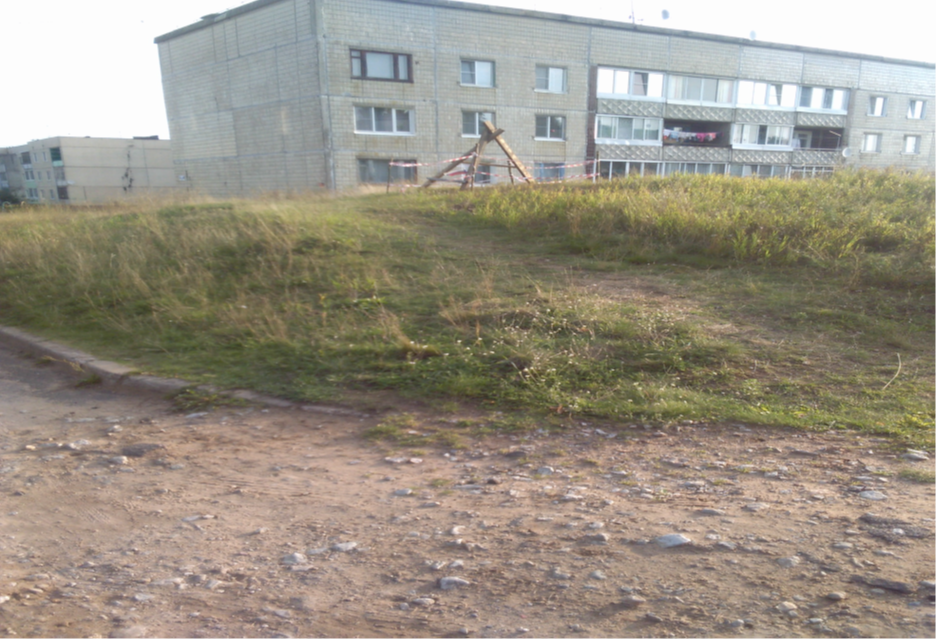 